                                                      ПРОЕКТ 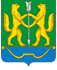 АДМИНИСТРАЦИЯ ГОРОДА ЕНИСЕЙСКАКрасноярского краяРАСПОРЯЖЕНИЕ«___» _____2023г.                         г. Енисейск                                       № _____-рВ соответствии со статьей 69.1 Федерального закона от 13 июля 2015 года №218-ФЗ «О государственной регистрации недвижимости», руководствуясь ст. ст. 5, 43, 46, 52 Устава города Енисейска:1. В отношении объекта недвижимости с кадастровым номером 24:47:0010439:56, расположенного по адресу: Красноярский край, г. Енисейск, ул. 40 лет Октября, д. 18А, кв. 2, общей площадью 77,5 кв. м, в качестве его правообладателей, владеющим данным объектом недвижимости на праве собственности, выявлены: Басков Николай Григорьевич, **.**.**** г.р., место рождения: ***. ******** ************* ****, ********** *********, паспорт гражданина Российской Федерации серия ** ** № ****** выдан ОВД г. Енисейска и Енисейского района Красноярского края, дата выдачи **.**.****, СНИЛС ***-***-*** **, проживающий по адресу: ************ ****, *. ********, **. ** *** *******, *. ***, **. *.Баскова Марина Степановна, **.**.**** г.р., место рождения: *. ****-********, ********** *********, паспорт гражданина Российской Федерации серия ** ** № ****** выдан Отделение УФМС России по Красноярскому краю в гор. Енисейске и Енисейском р-не, дата выдачи **.**.****, СНИЛС ***-***-*** **, проживающая по адресу: ************ ****, *. ********, **. ** *** *******, *. ***, **. *.2. Указанный в пункте 1 настоящего распоряжения объект недвижимости не прекратил существование, что подтверждается актом осмотра от __________ №____ (прилагается).О выявлении правообладателя ранее учтенного объекта недвижимости 